
Our Mission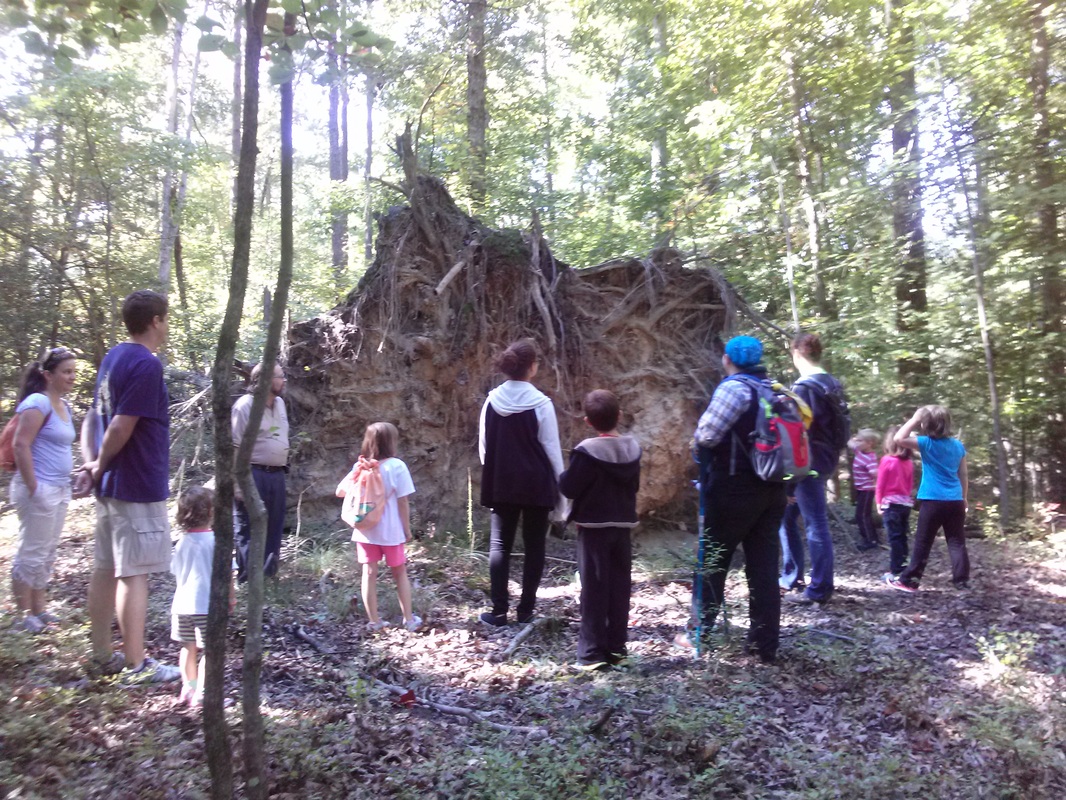 To bring families back to the great outdoors through camping, hiking, skiing, canoeing, rafting, and other fun activities.To provide a safe and secure outlet for children of all ages to learn and explore at their own level and on their own terms. To develop social and group building skills through group games, sports, field trips, and community service activities.To encourage growth in all areas of personal development: social, physical, intellectual, creative, and emotional. We aim to spark intellectual curiosity in all areas, especially the areas related to the natural sciences and nature."To have the ability to take what we learn in scouts and apply it to our daily lives.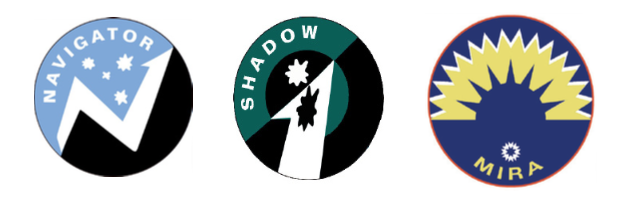 When do we meet?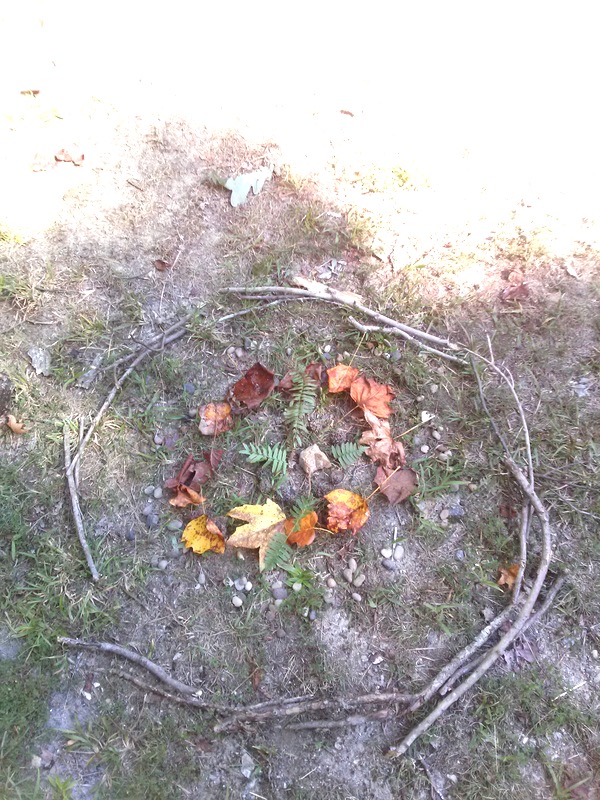 Regular meetings occur monthly, September through June, on the third Wednesday of the Month. Stargazers & Juniors meet 6 to 7 p.m. Seniors meet 7 to 8 p.m.Regular outings are planned on the first Saturday of each month; September through June. Where are meetings held?Regular meetings are held in the UUFP Religious Education room (main building)Outings change monthly so stay tuned to our Facebook, webpage, or google calendar for up-to-date information.  Our PromiseAs a Navigator I promise to do my best to create a world free of prejudice and ignorance.To treat people of every race, creed, lifestyle and ability with dignity and respect.To strengthen my body and improve my mind to reach my full potential.To protect our planet and preserve our freedom.“I love everything about being a Navigator! My favorite part is having NEW experiences!”
                               -Karina
                               Senior Navigator.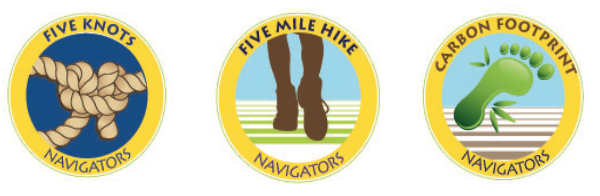 Our Groups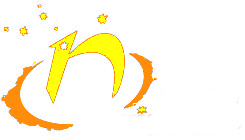     Stargazers
        Ages 4-6
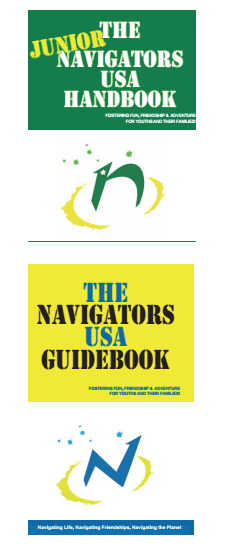       Juniors
         Ages 7-10
                       Seniors
                             Ages 11-17

How do I register/volunteer?Stop by one of our meetings orVisit our website and download the Registration Booklet and bring it to our next meeting. http://chapter58.weebly.comVolunteer opportunities are available. Contact us at Chapter58@navigatorsusa.org to discuss where you’d like to lend a hand.   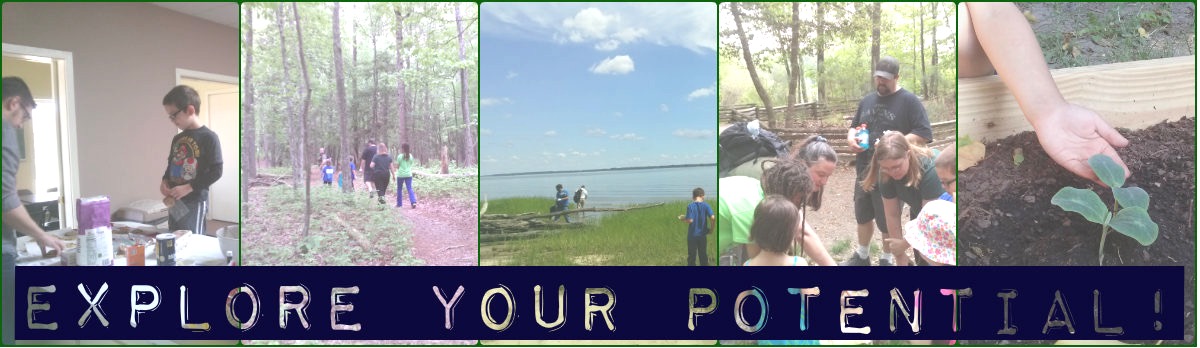 